ВАРИАНТ 1. НАБЕРЕЖНАЯ  С ФУНКЦИЕЙ ТРАНЗИТНОГО СКВЕРА:ВАРИАНТ 2. НАБЕРЕЖНАЯ С ФУНКЦИЕЙ ОБЩЕСТВЕННОГО ПРОСТРАНСТВА:Вопрос №1. На верхнем пешеходном транзите лучше:Вопрос №1. На верхнем пешеходном транзите лучше:Вопрос №1. На верхнем пешеходном транзите лучше:Вопрос №1. На верхнем пешеходном транзите лучше: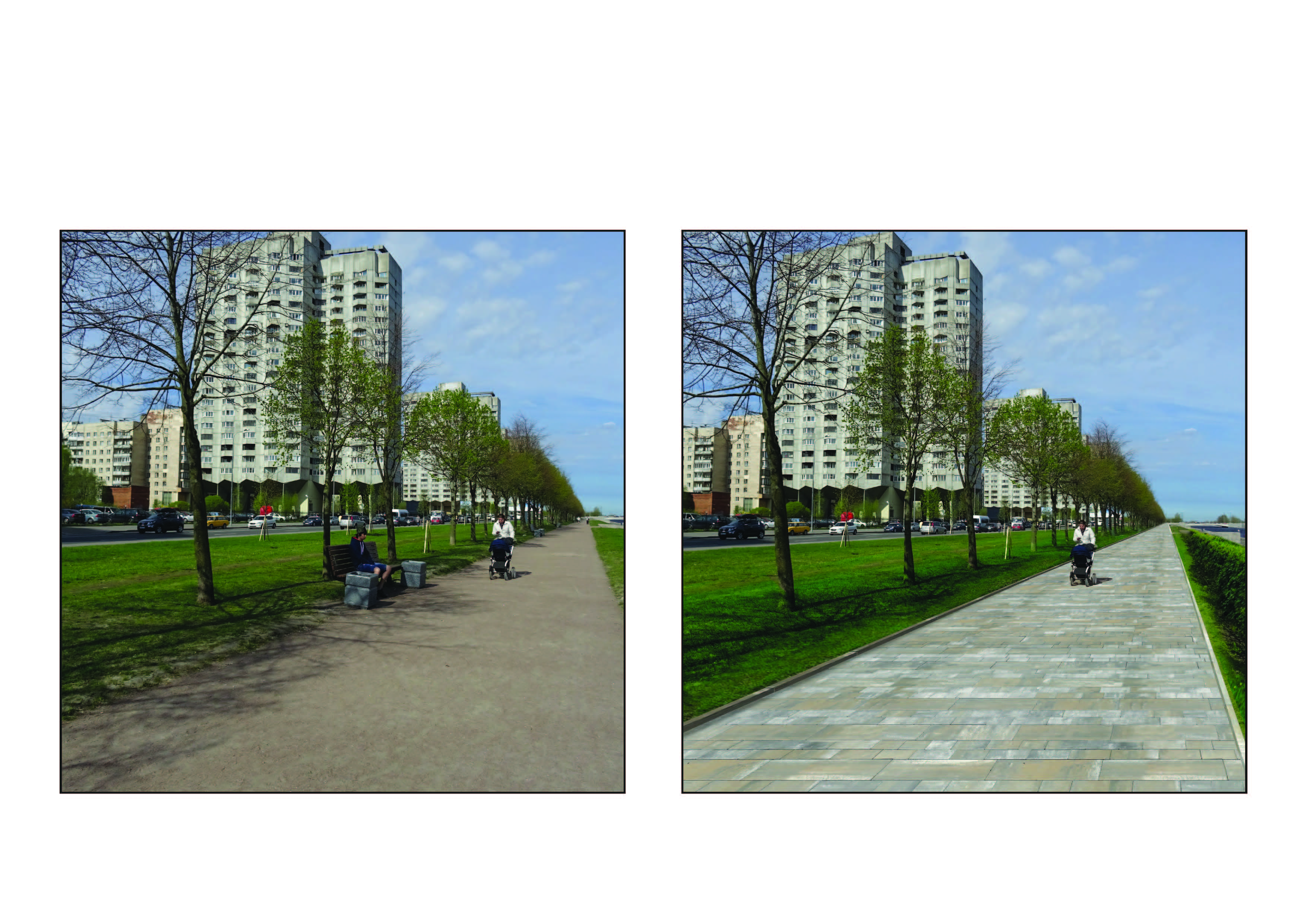 оставить набивное покрытиесделать мощение тротуарной плиткойПримечание к вопросу №1_________________________________________________________Примечание к вопросу №1_________________________________________________________Примечание к вопросу №1_________________________________________________________Примечание к вопросу №1_________________________________________________________Вопрос №2. На верхнем пешеходном транзите лучше установить  городские качели для взрослых и детей.Вопрос №2. На верхнем пешеходном транзите лучше установить  городские качели для взрослых и детей.Вопрос №2. На верхнем пешеходном транзите лучше установить  городские качели для взрослых и детей.Вопрос №2. На верхнем пешеходном транзите лучше установить  городские качели для взрослых и детей.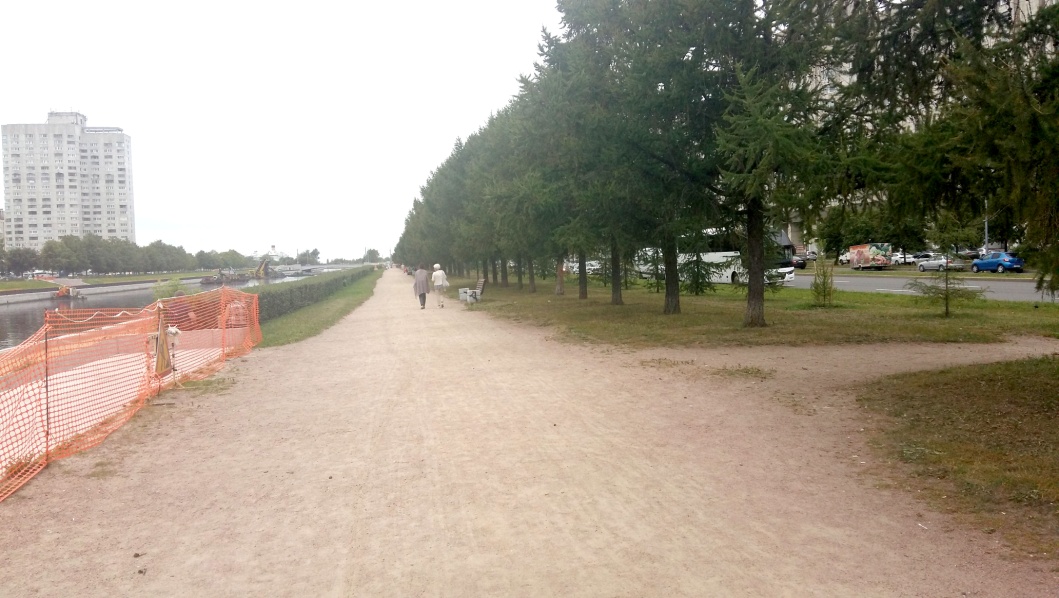 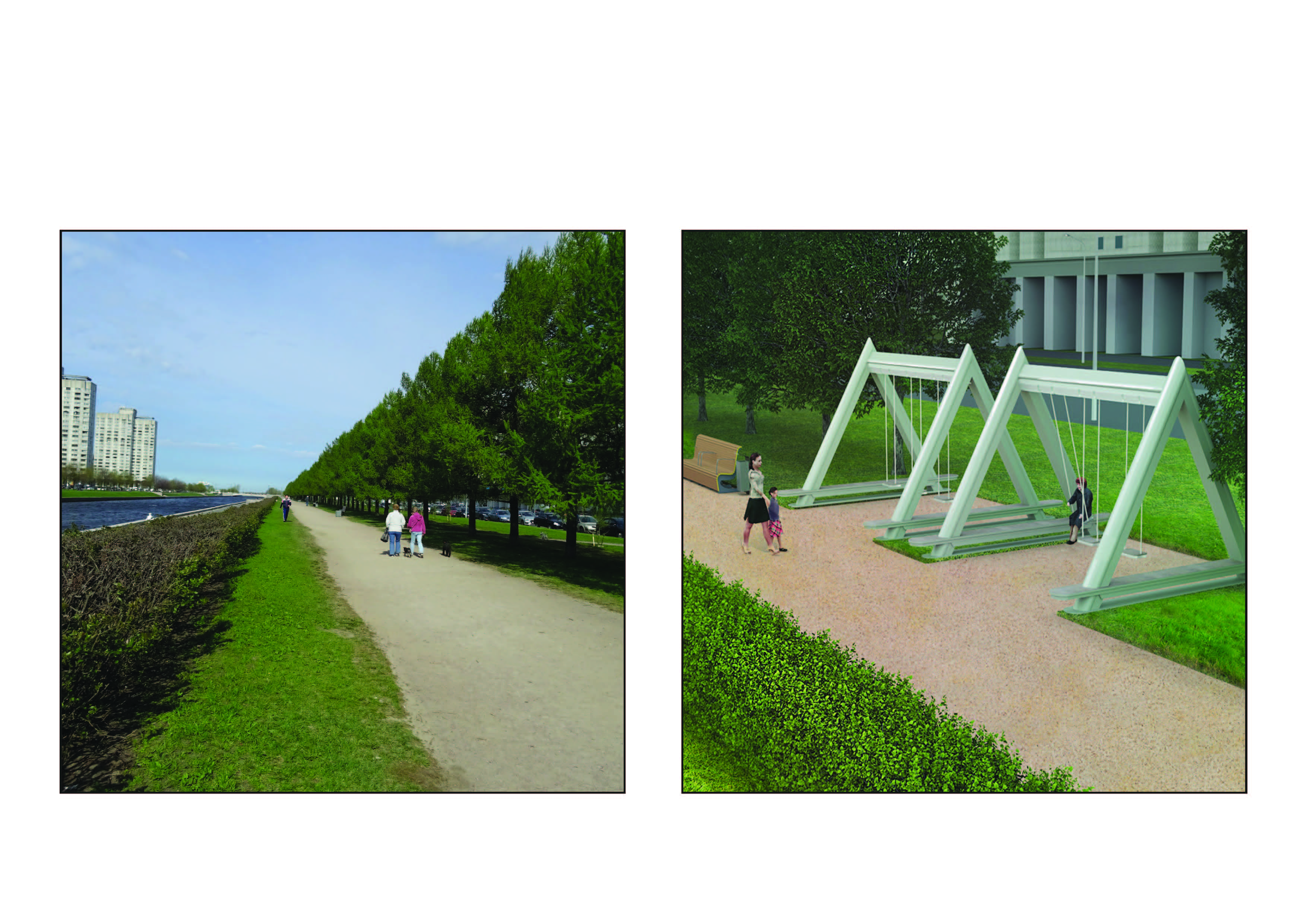 НетДаПримечание к вопросу №2_________________________________________________________Примечание к вопросу №2_________________________________________________________Примечание к вопросу №2_________________________________________________________Примечание к вопросу №2_________________________________________________________Вопрос №3. На нижнем пешеходном транзите необходимо создать места отдыха (скамьи на подпорной стенке).Вопрос №3. На нижнем пешеходном транзите необходимо создать места отдыха (скамьи на подпорной стенке).Вопрос №3. На нижнем пешеходном транзите необходимо создать места отдыха (скамьи на подпорной стенке).Вопрос №3. На нижнем пешеходном транзите необходимо создать места отдыха (скамьи на подпорной стенке).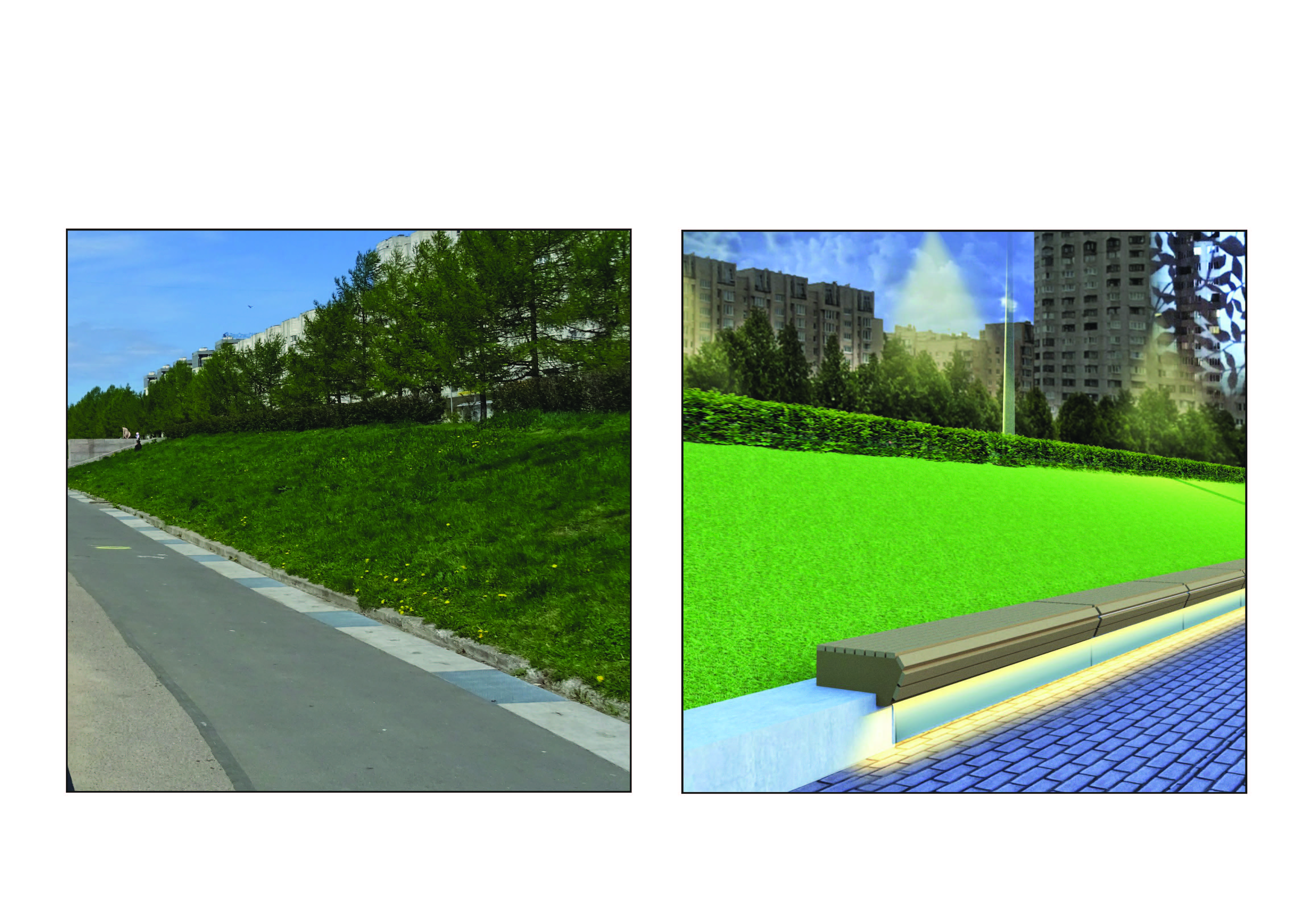 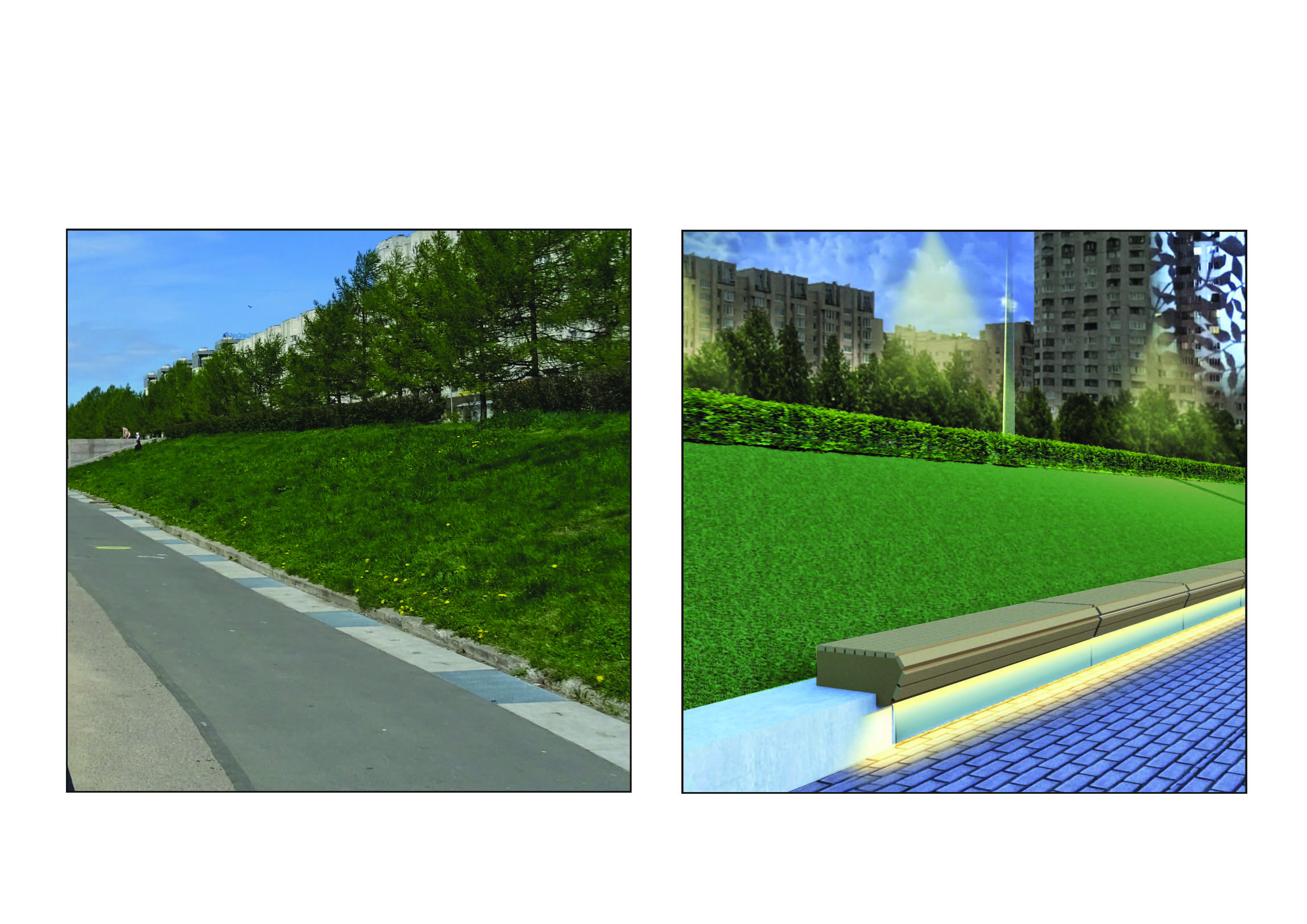 НетНетДаДаПримечание к вопросу №3_________________________________________________________Примечание к вопросу №3_________________________________________________________Примечание к вопросу №3_________________________________________________________Примечание к вопросу №3_________________________________________________________Вопрос №4. На склоне, покрытом газоном, необходимо создать  места для отдыха и общения.Вопрос №4. На склоне, покрытом газоном, необходимо создать  места для отдыха и общения.Вопрос №4. На склоне, покрытом газоном, необходимо создать  места для отдыха и общения.Вопрос №4. На склоне, покрытом газоном, необходимо создать  места для отдыха и общения.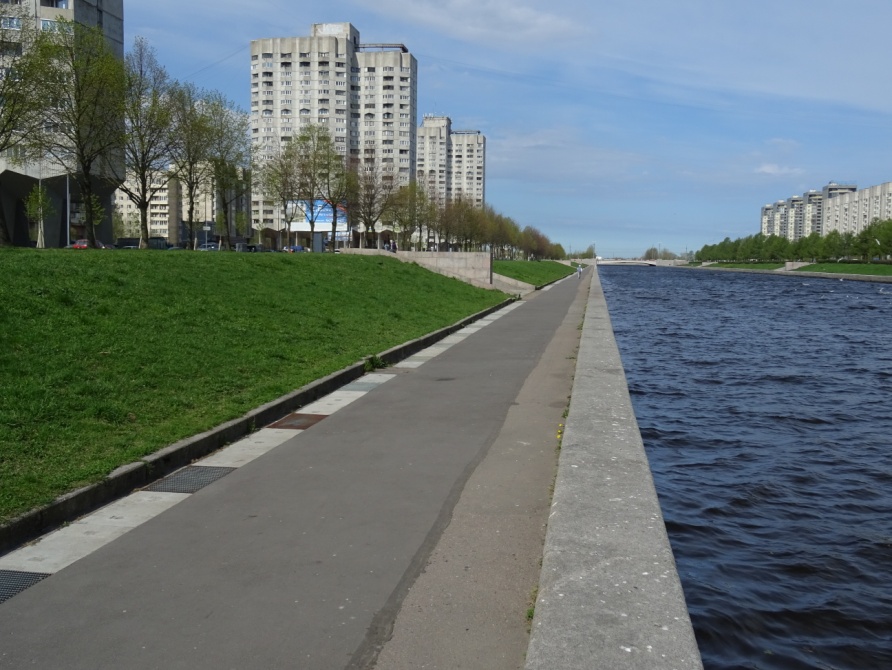 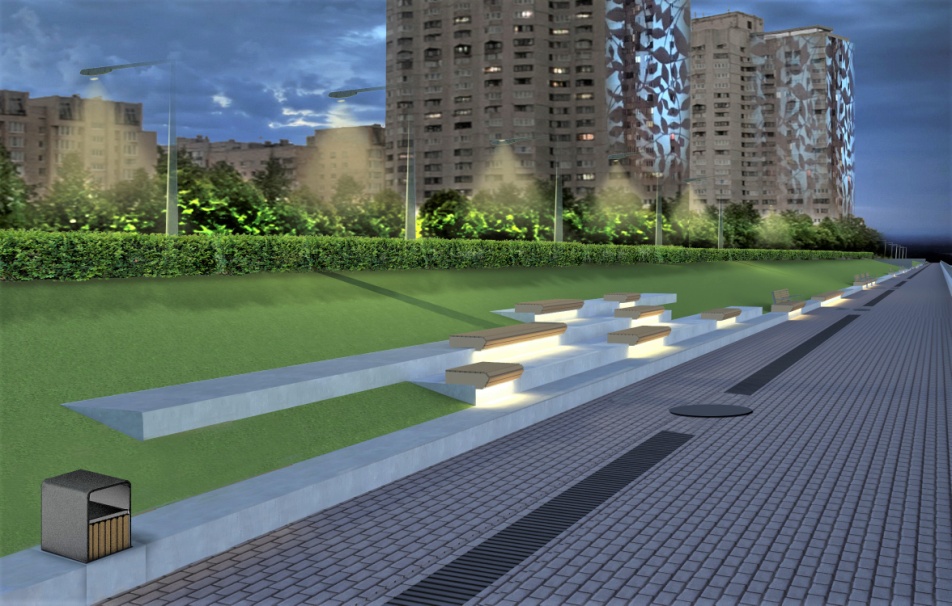 НетНетДаДаПримечание к вопросу №4_________________________________________________________Примечание к вопросу №4_________________________________________________________Примечание к вопросу №4_________________________________________________________Примечание к вопросу №4_________________________________________________________Вопрос №5. На пешеходных дорожках требуется установить освещение.Вопрос №5. На пешеходных дорожках требуется установить освещение.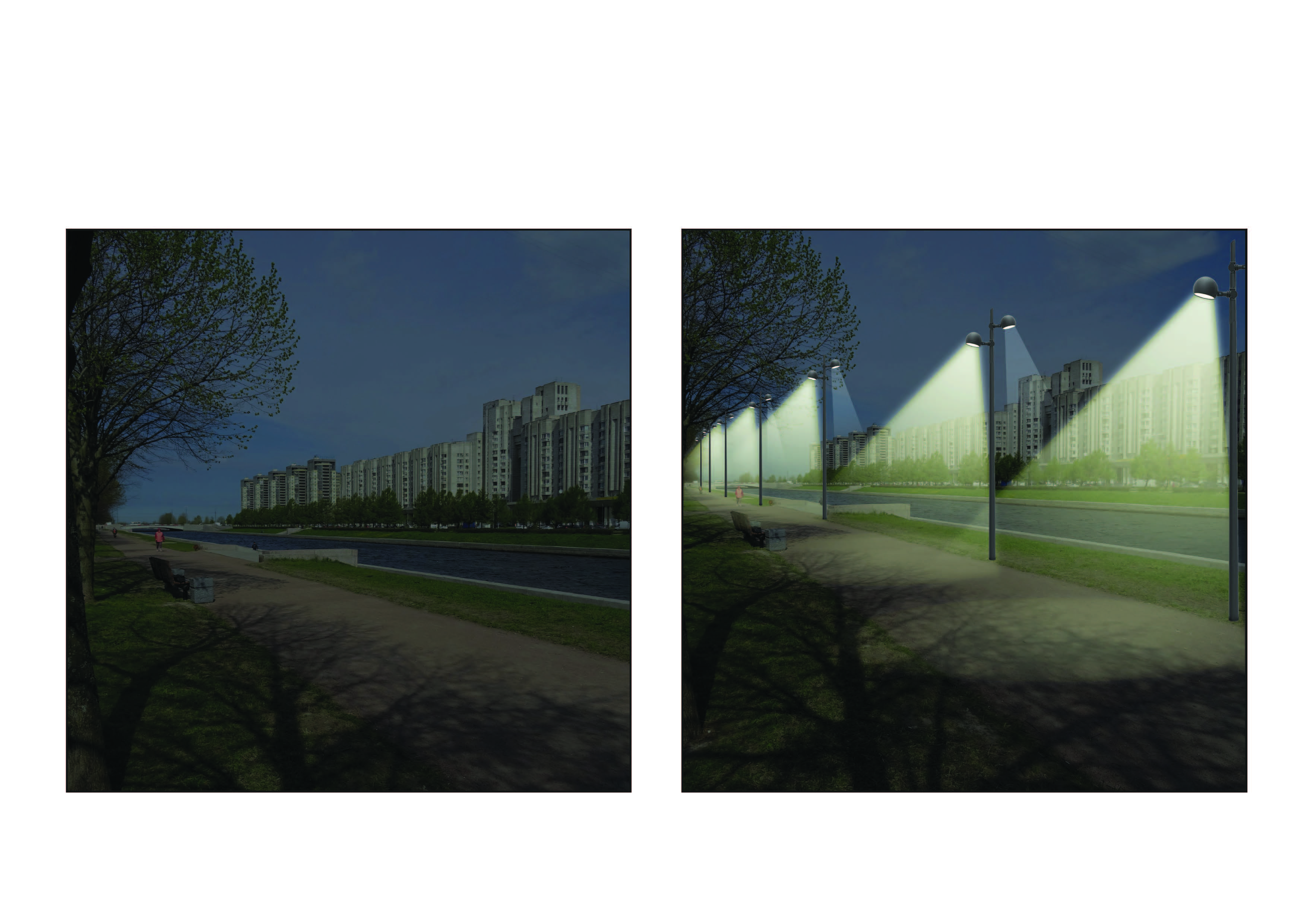 НетДаПримечание к вопросу №5_________________________________________________________Примечание к вопросу №5_________________________________________________________Вопрос №6. Поддерживаю идею о возможности декоративного освещенияна поверхность склона (тематику рисунков проекции можно подбирать в соответствии с событием).Вопрос №6. Поддерживаю идею о возможности декоративного освещенияна поверхность склона (тематику рисунков проекции можно подбирать в соответствии с событием).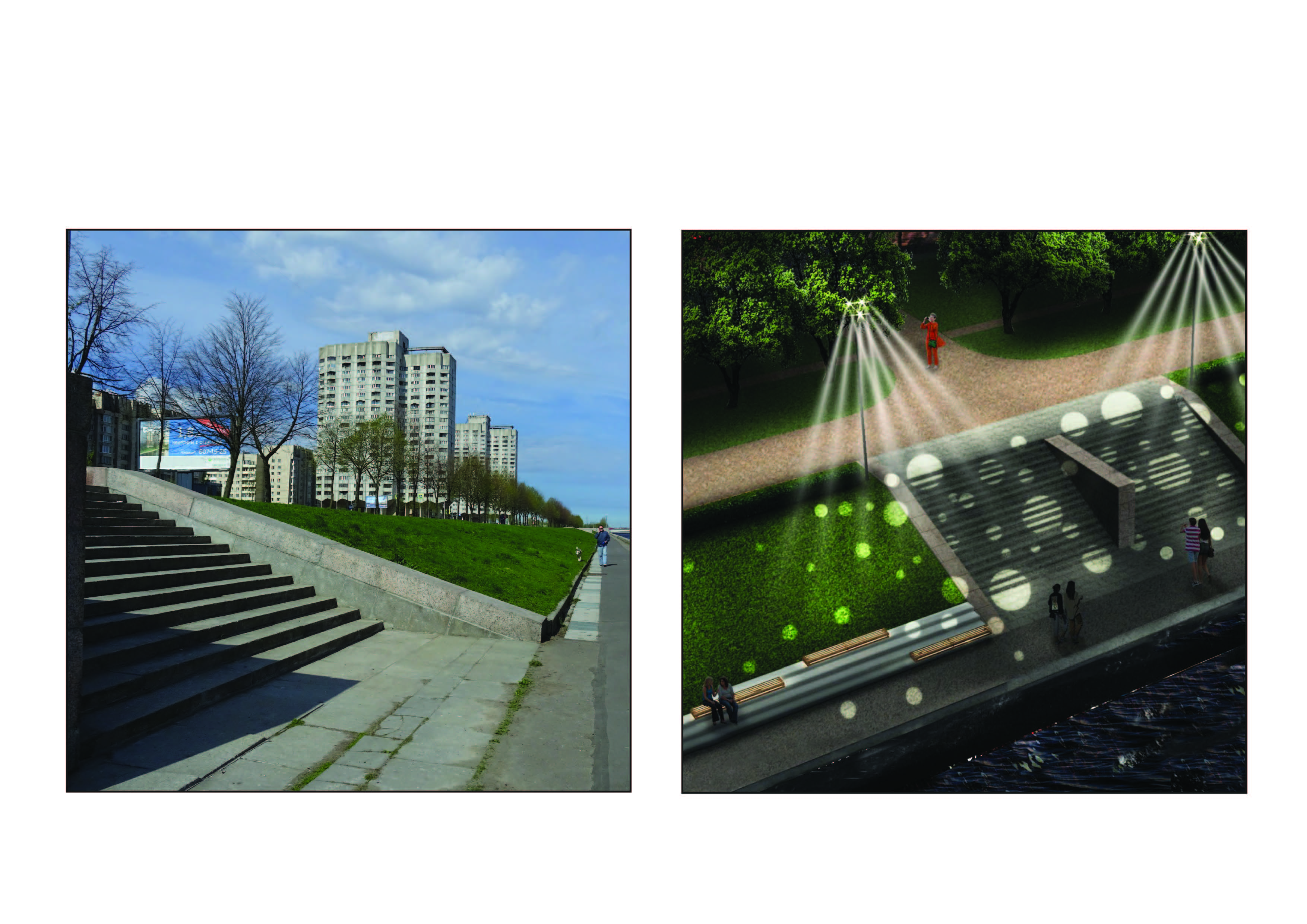 НетДаПримечание к вопросу №6_________________________________________________________Примечание к вопросу №6_________________________________________________________Вопрос №7. Поддерживаю идею возможности декоративного освещения фасадов домов по Новосмоленской набережной (тематику рисунков проекции можно подбирать в соответствии с событием).Вопрос №7. Поддерживаю идею возможности декоративного освещения фасадов домов по Новосмоленской набережной (тематику рисунков проекции можно подбирать в соответствии с событием).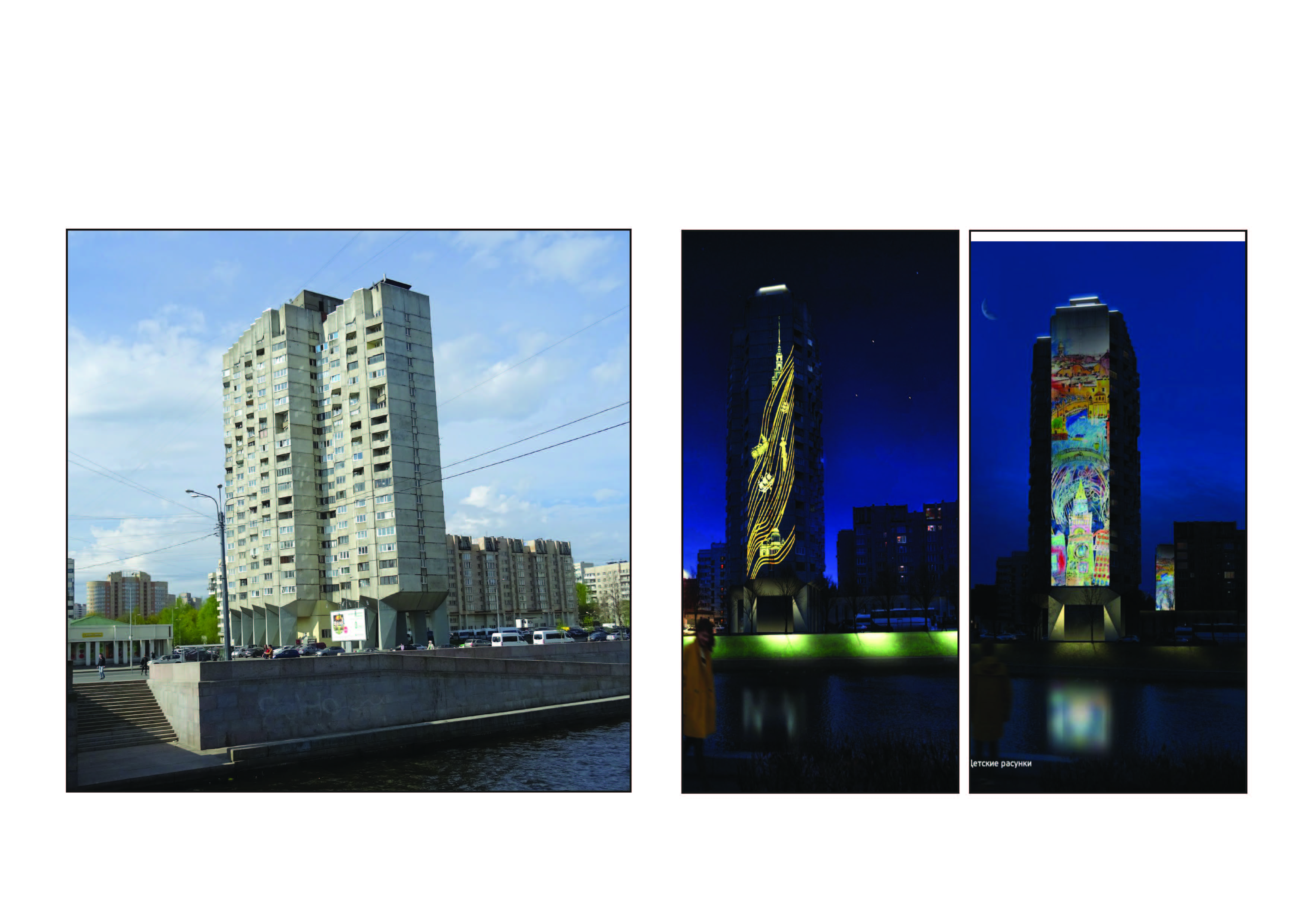 НетДаПримечание к вопросу №7_________________________________________________________Примечание к вопросу №7_________________________________________________________